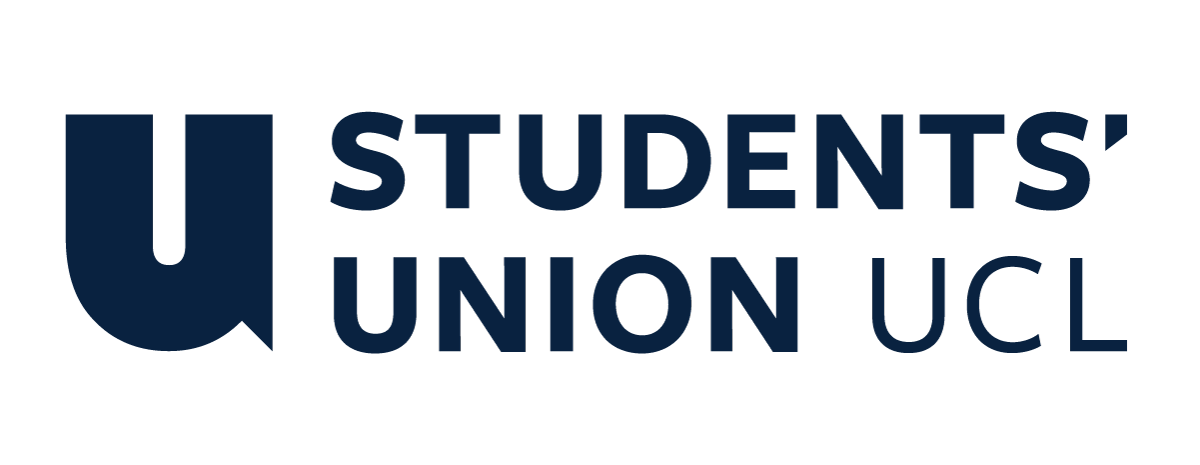 The Constitution of Students’ Union UCL UCL Education Innovation and Edupreneurship SocietyNameThe name of the club/society shall be Students’ Union UCL Education Innovation and Edupreneurship Society (EIE)The club/society shall be affiliated to Students’ Union UCL.Statement of IntentThe constitution, regulations, management and conduct of the club/society shall abide by all Students’ Union UCL policy, and shall be bound by the Students’ Union UCL Memorandum & Articles of Association, Byelaws, Club and Society Regulations and the club and society procedures and guidance – laid out in the ‘how to guides’.The club/society stresses that it abides by Students’ Union UCL Equal Opportunities Policies, and that club/society regulations pertaining to membership of the club/society or election to the club/society shall not contravene this policy.The Club and Society Regulations can be found on the following webpage: http://studentsunionucl.org/content/president-and-treasurer-hub/rules-and-regulations.The Society CommitteePresidentThe president’s primary role is laid out in section 5.7 of the Club and Society Regulations.The President is elected in the Leadership Race in Term 2 or any other democratic method in other periods of time. The President shall steer the long-term strategic direction of the society. The President shall approve all major decisions. “Major” is defined as affecting the operations of multiple divisions or influencing the perception of the society as a whole from multiple external stakeholders.The President has the final decision on the removal of temporary personnel on additional committee positions outlined in 3.4, however, this should only be done in consultation with other members.The President should frequently revise and edit internal strategic and external business plans, and is responsible for leading the documentation of organisational learning. With a majority agreement of the Treasurer and Officer positions, the President has the option to appoint a Vice-President, who shall undertake operations management and undertake internal decision-making if needed. TreasurerThe treasurer’s primary role is laid out in section 5.8 of the Club and Society Regulations.The Treasurer is elected in the Leadership Race in Term 2 or any other democratic method in other periods of time. The Treasurer is responsible for overlooking the financial function of the society, and the second in command if a Vice-President is not appointed. He/she will be the third-in-command if a Vice-President role is appointed. The Treasurer shall create a budget plan for the society for all upcoming termsThe Treasurer shall allocate funds to the core and additional activities.The Treasurer should overlook the financial statement of the society.The Treasurer should track budget responsibility.The Treasurer should manage sponsorships and financial partnerships.The Treasurer shall work closely with the Event Officer to finalise termly budget plans before the term starts. The Treasurer has the option to appoint an Accountant to help him or her to undertake budgeting and more detailed bookkeeping tasks, with the agreement of the President. Welfare OfficerThe welfare officer’s primary role is laid out in section 5.9 of the Club and Society Regulations.The Welfare Officer is elected in the Leadership Race in Term 2 or any other democratic method in other periods of time. The Welfare Officer must take on another position outlined in 3.6 after a successful election to office. This is to be negotiated with the President. Additional Committee Members The committee structure should be kept flexible to adapt to needs and circumstances in a new start-up society, and temporary roles should be appointed by the leadership team to aid the running and scaling of the society for the Academic Years 21-22 and 22-23. Management of the club/society shall be vested in the club/society committee which will endeavour to meet regularly during term time (excluding UCL reading weeks) to organise and evaluate club/society activities.The committee members shall perform the roles as described in section 5 of the Students’ Union UCL Club and Society Regulations.Committee members are elected to represent the interests and well-being of club/society members and are accountable to their members. If club/society members are not satisfied by the performance of their representative officers they may call for a motion of no-confidence in line with the Students’ Union UCL Club and Society Regulations.Terms, Aims and ObjectivesThe club/society shall hold the following as its aims and objectives.kick-start the journey of aspiring education innovators and entrepreneurs through creativity, people and knowledgeconnect and unite passionate individuals with incumbent professionals, academics and/or existing education innovation and entrepreneurship communities. educate members in the fields of educational technology (EdTech), learning design and other applied innovations in education such as new curriculum and assessment methodology. educate members on basic business and entrepreneurship principles. The club/society shall strive to fulfil these aims and objectives in the course of the academic year as its commitment to its membership.The core activities of the club/society shall be Themed WorkshopsWorkshops surrounding educational and general business and entrepreneurship skills. Workshops surrounding EdTech and learning design implementation. Workshops on other applied education innovations (e.g. curriculum development)This can be led either by the society or by an academic/industry professional. Themed Guest Speaker EventsInviting EdTech and education entrepreneurs and/or education business professionals as guest speakers. This can be done in the format of a solo speaker, an interactive Q&A session and/or a panel.Education Hackathons and Themed-CompetitionsA culminating, one-day event where teams engage and compete in solving a real-life problem in education innovation or EdTech using knowledge gained from other events. Members will work closely in groups to generate a solution and pitch their ideas. The winning team receives a prize. Lunch and refreshments are provided. Socials and Networking EventsRegular, low-pressure gatherings with food and drinks for students to build a tight-knit community. In addition, the club/society shall also strive to organise other activities for its members where possible: EdTech incubators, and virtual/augmented reality education lab visits.Company tours.Online events with educational businesses. Options are limitless as activities are planned based members’ suggestions and interests.This constitution shall be binding on the club/society officers, and shall only be altered by consent of a two-thirds majority of the full members present at a club/society general meeting. The Activities Executive shall approve any such alterations. This constitution has been approved and accepted as the Constitution for the Students’ Union UCL Education Innovation and Edupreneurship Society. By signing this document the president and treasurer have declared that they have read and abided by the Students’ Union UCL Club and Society Regulations.President name:Yuqing Yang (Frank)President signature:YYQDate:Jan 2nd, 2023Treasurer name:Shu Ham Chan (Anson)Treasurer signature:CSHDate:Jan 2nd 2023